Dodatek č. 5uzavřený ke Smlouvě o poskytování technické podpory ze dne 22.6.2004 ve znění dodatků 1-4 uzavřené mezi níže uvedenými smluvními stranami:Objednatel :			Sportovní a rekreační areál Kraví hora, příspěvková organizace   	 			IČ: 712 14 747, DIČ: CZ71214 747				Dominikánské nám. 2, 601 69 Brno				zastoupená ředitelem Mgr. Evženem HrubešemSpolečnost zapsaná v Obchodním rejstříku krajského soudu v Brně, oddíl Pr, vložka 1431				Bankovní spojení: 39800005/2700(dále jen „Objednatel“)aZhotovitel: 			EFECTEL s.r.o.				IČ: 26231867, DIČ: 26231867				Srbská 3077/53a, 612 00 Brno				zastoupená jednatelem Ing. Pavlem BartoněmSpolečnost zapsaná v Obchodním rejstříku krajského soudu v Brně, oddíl C, vložka 38805				Bankovní spojení: 27-7194820227/0100				(dále jen „Zhotovitel“)dále označovány společně jako „Strany“ a/nebo „Smluvní strany“Uzavřely níže uvedeného dne tento dodatek č. 5I. Smluvní strany se dohodly na změně článku 3. smlouvy ve znění dodatků 1., 2., 3. a 4. - a to tak, že mění cenu poskytovaných služeb, když nově je tato cena stanovena v Ceníku prací, který tvoří přílohu č. 1 tohoto dodatku. II.V ostatních ustanoveních zůstává smlouva nezměněna. Zhotovitel bere na vědomí a souhlasí s uveřejněním této smlouvy v registru smluv v souladu se zákonem č. 340/2015 Sb., zákon o registru smluv.  Smluvní strany prohlašují, že si dodatek přečetly, že odpovídá její pravé a svobodné vůli a na důkaz toho připojují své podpisy. Dodatek je vyhotoven ve 2 vyhotoveních, z nichž každá ze stran obdrží po jednom. V Brně dně:						            V Brně dně : ………………………………….				…………………………………      Mgr. Evžen Hrubeš						Ing. Pavel Bartoň                ředitel								jednatel Ceník prací Ceník prací Ceník prací Ceník prací Ceník prací Montážně-stavební práce...490Kč/hodInstalační práce...790Kč/hodKonfigurace technických zařízeníKonfigurace technických zařízeníPC Windows...990Kč/hodzařízení Android, iOS...890Kč/hodserver Windows, kamerový systém...1190Kč/hodserver Linux...1190Kč/hodLAN - IP, routing, internet...1090Kč/hodtelefonní systémy, ústředny...990Kč/hodKonzultace technik...690Kč/hodKonzultace IT specialista...890Kč/hodPomocné práce...490Kč/hodProgramovací a grafické práce pro webové prezentaceProgramovací a grafické práce pro webové prezentace...890Kč/hodPříprava a koordinace zakázkyPříprava a koordinace zakázky...690Kč/hodDoba na cestě delší než 1 hodinuDoba na cestě delší než 1 hodinu...390Kč/hodDoprava osob a materiálu...12Kč/kmExpresní příplatek - dle rychlosti započetí práce po přijetí požadavkuExpresní příplatek - dle rychlosti započetí práce po přijetí požadavkuExpresní příplatek - dle rychlosti započetí práce po přijetí požadavkunásledující pracovní den a později...0%tentýž pracovní den...25%do 4 hodin...50%Příplatek za práci noční a o svátcíchPříplatek za práci noční a o svátcíchv pracovní den 8:00-18:00 hod...0%v pracovní den 18:00-8:00 hod...50%víkendy, svátky...90%Měsíční paušální sazby             údržba a dohled serveru s OS Windows Server (HW+SW)             údržba a dohled serveru s OS Windows Server (HW+SW)...2090Kč/měs             údržba a dohled routeru s OS Linux (HW+SW)             údržba a dohled routeru s OS Linux (HW+SW)...1490Kč/měs             údržba a dohled úložiště NAS s OS Linux (HW+SW)             údržba a dohled úložiště NAS s OS Linux (HW+SW)...890Kč/měs             údržba a dohled poštovního serveru MS Exchange (SW)             údržba a dohled poštovního serveru MS Exchange (SW)...990Kč/měs             údržba a dohled jiného aktivního prvku (HW+SW)             údržba a dohled jiného aktivního prvku (HW+SW)...150Kč/měsVšechny ceny jsou uvedeny bez daně z přidané hodnoty.Všechny ceny jsou uvedeny bez daně z přidané hodnoty.Ceník je platný od 1. února 2022Ceník je platný od 1. února 2022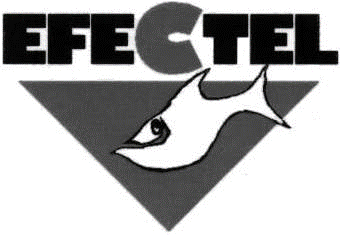 